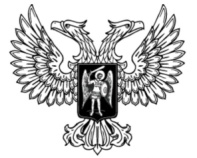 ДонецкАЯ НароднАЯ РеспубликАЗАКОНО ВНЕСЕНИИ ИЗМЕНЕНИЙ В СТАТЬЮ 89 ЗАКОНА ДОНЕЦКОЙ НАРОДНОЙ РЕСПУБЛИКИ «ОБ ОБРАЗОВАНИИ»Принят Постановлением Народного Совета 3 августа 2018 годаСтатья 1Внести в статью 89 Закона Донецкой Народной Республики 
от 19 июня 2015 года № 55-ІНС «Об образовании» (опубликован на официальном сайте Народного Совета Донецкой Народной Республики                     8 июля 2015 года следующие изменения:1) в части 4 слова «законодательства Донецкой Народной Республики о защите прав юридических лиц и физических лиц-предпринимателей» заменить словами «Закона Донецкой Народной Республики от 21 августа 2015 года 
№ 76-IHC «О государственном надзоре в сфере хозяйственной деятельности» (далее – Закон «О государственном надзоре в сфере хозяйственной деятельности)»;2) в части 5 слова «законодательством Донецкой Народной Республики о защите прав юридических лиц и физических лиц-предпринимателей» заменить словами «Законом «О государственном надзоре в сфере хозяйственной деятельности».Временно исполняющий обязанностиГлавы Донецкой Народной Республики			Д. В. Пушилинг. Донецк17 сентября 2018 года№ 249-IНС